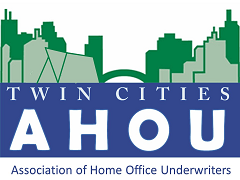 The members of the Twin Cities Association of Home Office Underwriters thank the following sponsors who have generously helped to make our 2019-2020 programming possible.PLATINUM LEVELCRLGOLD LEVELMillimanSILVER LEVELAPPSMIBHannover ReMunich ReSCORValmark Financial GroupBRONZE LEVELGEN ReLexisNexis
RGASwiss Re